     Student Name: _________________________________		Answer Sheet No: ___________________     Candidate Sign. ________________________________		Invigilator Sign: _____________________ہر سوال کے سامنے دیے گئے، کریکولم کے مطابق درست دائرہ کو پر کریں۔          Fill the relevant bubble against each question according to curriculum:HCCS Educational System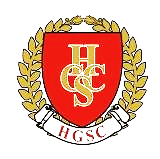 (PRE BOARD, 2024)URDU   HSSC – I  (SUBJECTIVE TYPE)Time Allowed: 2 Hr 35 Min	Marks: 80حصہ دوم(کل نمبر 48)	سوال نمبر 2:  (حصہ نثر) پیرا گرا ف پڑ ھ کرآخر میں دیے گئے  سولا ت کے جوا با ت لکھیں۔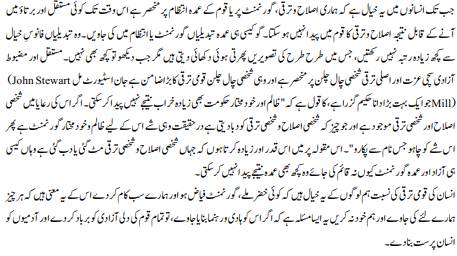 سوالات:1۔گورنمنٹ میں کی جانے والی تبدیلیاں کیوں فانوس خیال کا درجہ رکھتی ہیں؟2۔ کوئی بھی عمدہ گورنمنٹ بہترین نتائج کیوں پیدا نہیں کر سکتی؟3۔" کوئی خضر ملے" سے مصنف کی کیا مراد ہے؟4۔ " ہر چیز ہمارے لئے کی جاوے اور ہم خود کچھ نہ کریں " اپنے الفاظ میں وضاحت کریں۔5۔جان سٹیورٹ مل نے اپنی مدد آپ کے حوالے سے کیا کہا ہے؟ 6۔اس عبارت کا خلاصہ لکھیں۔یا			اس عبارت کا مرکزی خیال تحریر کریں۔	 (ب):      (حصہ نظم)    مندرجہ ذیل اشعار پڑ ھ کرآخر میں دیے گئے  سولا ت کے جوا با ت لکھیں۔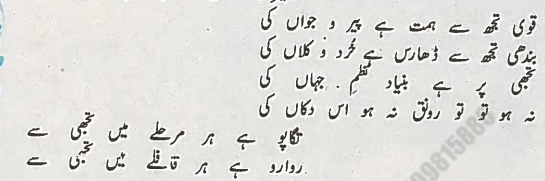 سوالات:۔ پہلے شعر میں کون سی صنعت استعمال ہوئی ہے؟ نشاندہی کرتے ہوئے تعریف لکھیں۔ i ۔ نظمِ جہاں کی بنیاد کس پر ہے؟ ii  "تگاپو ہے ہر مرحلے میں تجھی سے" شاعر کی کیا مراد ہے؟                 یا                ۔اس بند کا مرکزی خیال تحریر کریں۔  iiiیا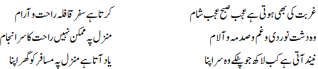 سوالات:1۔دوسرے مصرعے کا مرکزی خیال لکھیں ۔2۔مسافر کو منزل پر پہنچنے پر نیند آجا تی ہے اگر نہیں تو کیوں؟اس بند کو کس ہیت میں لکھا گیا ہے واضح کریں 	یا 			3۔پہلے شعر میں کو ن سی صنعت استعمال ہو ئی ہے ؟جزو (ج)حصہ غزل			درج ذیل اشعا ر کو پڑ ھ کر آخر میں دیے گئے سوالا ت کے جوا با ت لکھیں ۔  1۔ جب سنا داغ کوئی دم میں فنا ہوتا ہےاس ستمگر نے اشارے سے کہا : ہونے دو2۔پاتے نہیں جب راہ تو چڑھ جاتے ہیں نالےرکتی ہے میری طبع تو ہوتی ہے رواں اورسوالات:۔ شاعر نے اس شعر میں محبوب کی کس عادت کا ذکر کیا ہے؟i یا				نالوں کا چڑھ جانے سے شاعر کی کیا مراد ہے؟ جزو (د)حصہ گرامر 	درج ذیل سوالات کے جوا با ت لکھیں۔۔ صنعت تلمیح سے کیا مراد ہے ؟ دو مثالوں سے وضاحت کریں۔12۔ معاون فعل کسے کہتے ہیں؟کوئی سے دو مصادر کو بطور معاون فعل استعمال کریں۔یا 			سفرنامہ کسے کہتے ہیں؟کوئی سے دو سفر نامہ نگاروں کے نام لکھیں۔ حصہ سوم(کل نمبر32)سوال نمبر 3۔مندرجہ ذیل میں سے کسی ایک پیرا گرا ف کی تشریح کریں۔        (6)  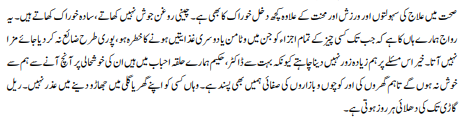 یا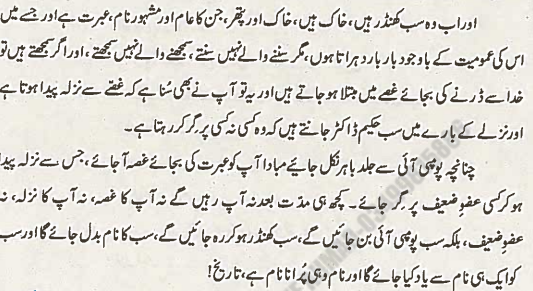 سوال نمبر 4۔درج ذیل میں سے کسی ایک نظمیہ جز کی آسا ن لفظو ں میں تشریح کریں ۔    (7)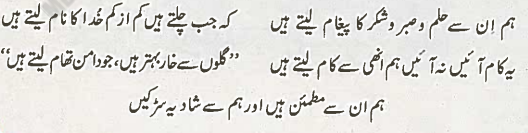 یا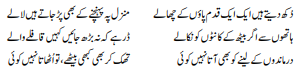     (3+3+3=9)                        سوال نمبر 5۔درج ذیل میں سے کسی ایک غزلیہ جز وکی تشریح کریں۔             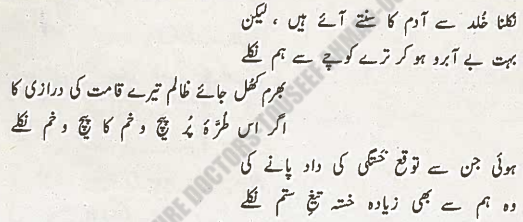 یا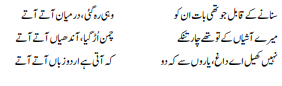 	(5)	سوال نمبر 6۔ دو دوستوں کے درمیان رمضان المبارک کی اہمیت پر مکالمہ تحریر کریں۔یا		اخبار کے لیے "آشوب چشم کی وبا سے آگاہی اور سد باب  سے متعلق آرٹیکل تحریر کریں۔	(5)	سوال نمبر 7۔ پلاٹ فروخت کی رسید تحریر کریںHCCS EDUCATIONAL SYSTEMROLL NUMBERROLL NUMBERROLL NUMBERROLL NUMBERROLL NUMBERROLL NUMBERHCCS EDUCATIONAL SYSTEMGHSSC – II 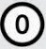 URDU – I 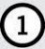 SECTION – A	(Marks 20)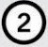 Time Allowed: 25 minutes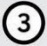 Section – A is compulsory. All parts of this section are to be answered on this page and handed over to the Centre Superintendent. Deleting/ overwriting is not allowed. Do not use lead pencil.حصہ اول لازمی ہے۔ اس کے جوابات اسی صفحہ پر دے کر ناظم  مرکز کے حوالے کریں۔ کاٹ کر دوبارہ لکھنے کی اجازت نہیں ہے۔ لیڈ پنسل کا استعمال ممنوع ہے۔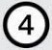 Section – A is compulsory. All parts of this section are to be answered on this page and handed over to the Centre Superintendent. Deleting/ overwriting is not allowed. Do not use lead pencil.حصہ اول لازمی ہے۔ اس کے جوابات اسی صفحہ پر دے کر ناظم  مرکز کے حوالے کریں۔ کاٹ کر دوبارہ لکھنے کی اجازت نہیں ہے۔ لیڈ پنسل کا استعمال ممنوع ہے۔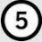 Section – A is compulsory. All parts of this section are to be answered on this page and handed over to the Centre Superintendent. Deleting/ overwriting is not allowed. Do not use lead pencil.حصہ اول لازمی ہے۔ اس کے جوابات اسی صفحہ پر دے کر ناظم  مرکز کے حوالے کریں۔ کاٹ کر دوبارہ لکھنے کی اجازت نہیں ہے۔ لیڈ پنسل کا استعمال ممنوع ہے۔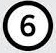 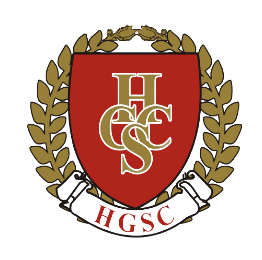 PRE BOARD EXAMS, 2024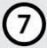 PRE BOARD EXAMS, 2024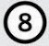 PRE BOARD EXAMS, 2024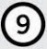 PRE BOARD EXAMS, 2024سوالسوالسوالAABBCDDAABBCCD1.1.نثر کی کتنی اقسام ہیں؟دودوچارچارچھچھچھآٹھآٹھ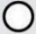 2.2.ایسی نظم جس میں بحر اور وزن کا خیال رکھا جائے۔آزاد نظم آزاد نظم معری نظم معری نظم مثنوی مثنوی مثنوی ترکیب بند ترکیب بند 3.3.وہ مشترک صفت جو مشبہ اور مشبہ بہ دونوں میں موجود ہو اسے کیاکہتے ہیں؟وجہ تشبیہ وجہ تشبیہ غرض تشبیہ غرض تشبیہ طرفین تشبیہ طرفین تشبیہ طرفین تشبیہ طرفین استعارہ طرفین استعارہ 4.4.غزل کے بہترین شعر کو کیا کہتے ہیں؟حسن مطلع حسن مطلع مطلع ثانی مطلع ثانی مطلع ثالث مطلع ثالث مطلع ثالث بیت الغزل بیت الغزل 5.5.رجز کا تعلق کس سے ہے؟مرثیہ  مرثیہ  قصیدہ قصیدہ مجاز مرسل مجاز مرسل مجاز مرسل نظمنظم6.6.علم بیان کی وہ کون سی قسم ہے جس میں صفت (لازم )اور موصوف (ملزوم) پایا جاتا ہے؟تشبیہ تشبیہ استعارہ استعارہ مجاز مرسل مجاز مرسل مجاز مرسل کنایہ کنایہ 7.7.ایسا علم جس کے تحت معنی ادا کرنے نئے انداز نکالے جائیں کیا کہلاتا ہے؟علم بیان علم بیان علم بدیع علم بدیع علم صرف علم صرف علم صرف علم نحوعلم نحو8.8.کھا لینا ، چلے جانا ، سو جانا قواعد کی رو سے کون سے مرکب ہیں؟مرکب اضافی مرکب اضافی مر کب جاری مر کب جاری مرکب عطفی مرکب عطفی مرکب عطفی مرکب مصادرمرکب مصادر9.9.علی کھیلنے چلا گیا۔اس جملے میں "گیا" کس فعل کی مثال ہے؟امدادی فعل امدادی فعل متعلق فعل متعلق فعل اصل فعل اصل فعل اصل فعل فعل فعل 10.10.کسی بات کی حقیقی وجہ کی بجائے شاعرانہ وجہ علم بدیع کی رو سے کیا کہلاتاہے؟مراعت النظیر مراعت النظیر لف و نشر لف و نشر حسن تعلیل حسن تعلیل حسن تعلیل مبالغہ آرائی مبالغہ آرائی 11.11."جس کی لاٹھی اس کی بھینس "یہ جملہ قواعد کی رو سے کیا ہے؟ضرب المثل ضرب المثل محاورہ محاورہ کہاوت کہاوت کہاوت قول قول 12.12.کس صنف ادب میں لفظوں کو بدل کر مزاح پیدا کیا جاتاہے؟پیروڈی پیروڈی مثنوی مثنوی شہر آشوب شہر آشوب شہر آشوب گیتگیت13.13.قصیدے کے کس حصے میں عشقیہ اور بہاریہ مضامین بیان کیے جاتے ہیں؟تشبیبتشبیبمدحمدححسن طلب حسن طلب حسن طلب دعادعا14.14."لاہور سے کراچی تک " کون سا مرکب ہے؟توصیفی توصیفی عطفی عطفی اضافی اضافی اضافی جاری جاری 15.15."کھاناپینا " کون سا مرکب ہے؟تابع موضوع تابع موضوع تابع مہمل تابع مہمل مرکب امتزاج مرکب امتزاج مرکب امتزاج مرکب مرکب 16.16.تھیسارس یونانی زبان سے انگریزی میں آیا ۔آج کل اس کا مطلب ہے۔ذخیرہ الفاظذخیرہ الفاظسلیینگ الفاظ  سلیینگ الفاظ  مشکل الفاظ  مشکل الفاظ  مشکل الفاظ  موزوں الفاظموزوں الفاظ17.17.احمد کھانا پکاتے پکاتے کھا گیا۔جملے میں متعلق فعل کیا ہے؟احمداحمدکھانا کھانا پکا تے پکا تے پکا تے پکا تے پکا تے پکا تے کھا گیا کھا گیا 18.18.غیر رسمی خطوط کسے لکھے جاتے ہیں؟عزیز واقاربعزیز واقاربسرکاری افسران  سرکاری افسران  دفتری ملازمین  دفتری ملازمین  دفتری ملازمین  اخبار کے مدیر کواخبار کے مدیر کو19.19."بڑی مچھلی، لوٹا ،پنڈی ایکسپریس "قواعد کی رو سے کس کی مثالیں ہیں؟کنایہ کنایہ مجا ز مرسل مجا ز مرسل مر کبا ت مر کبا ت مر کبا ت سلیینگ الفاظ  سلیینگ الفاظ  20.20.وحدت تاثر کس صنف نثر کا اہم حصہ ہے؟افسا نہ افسا نہ انشا ئیہ انشا ئیہ خاکہ خاکہ خاکہ ناول ناول (6x 4=24)2 x 4=8